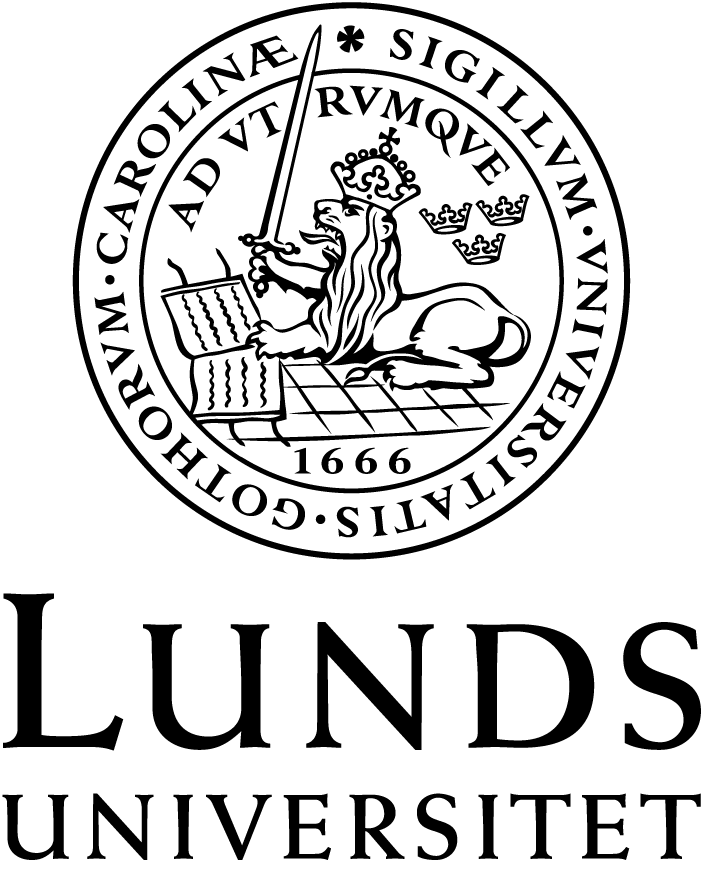 LITTERATURLISTAKINC11, Kinesiska: Nybörjarkurs (30 hp)Chinese: Beginner´s courseFastställd av Lärarkollegium 5 2008-10-20Reviderad av styrelsen för Sektion 5 2021-11-24Obligatorisk litteraturTitlar som distribueras digitalt i samband med kursstart:Bredvidläsning 1-10 (2002). Institutionen för östasiatiska språk. (25 s.)Grundkurs i kinesiska: 初级汉语 (2005/2006). Institutionen för östasiatiska språk. (kapitel 1-15, 248 s.)Grundkurs i kinesiska: Extralektioner 1-4 grammatikindex (2005). Institutionen för östasiatiska språk. (49 s.)Introduktionskurs: Kinesiska på 100 ord (2001). Institutionen för östasiatiska språk. (43 s.)Teckenanalys kap. 1-9: övningar med facit, grammatikindex (2005). Institutionen för östasiatiska språk. (81 s.)Teckenanalys kap. 10-15: övningar med facit, grammatikindex (2005). Institutionen för östasiatiska språk. (95 s.)Svantesson, Jan-Olof (1991). Språk och skrift i Öst- och Sydöstasien. Studentlitteratur. ISBN: 9789144340913 (143 s.) Finns till försäljning i receptionen vid kursstartShi, Dingguo (2008). The Wisdom of Chinese Characters. Beijing Language and Culture University Press. ISBN: 9787561916889. Avser delkurs 1, 3 och 5. Finns till försäljning i SOLs reception vid kursstart.Xu, Jinsheng et al. (2019). Sutong Hanyu 1 (Expressway to Chinese 1) . Beijing yuyan daxue chubanshe. ISBN: 9787561941751 (132 s.)Övrig obligatorisk litteratur:Ragvald, Lars, Ragvald, Wai-Ling & Björverud, Susanna (2012). Norstedts kinesisk-svenska ordbok. Norstedts. ISBN: 9789113022925Ross, Claudia & Ma, Jing-heng Sheng (2014). Modern Mandarin Chinese Grammar: A Practical Guide. Routledge. ISBN: 9780415827140 (430 s.).Ross, Claudia & Ross, Jocelyn (2009). The Lady in the Painting. Yale University Press. ISBN: 978-0-300-12516-0 (135 s.). BredvidläsningHandouts, övningsmaterial etc. till momentet Allmän språklig orientering delas ut under kursens första veckor (c:a 10 s.). Utöver kurslitteraturen tillkommer kompletterande material i form av övningar, bredvidläsningstexter och filmer med gloslistor, som distribueras digitalt (c:a 100 s.).